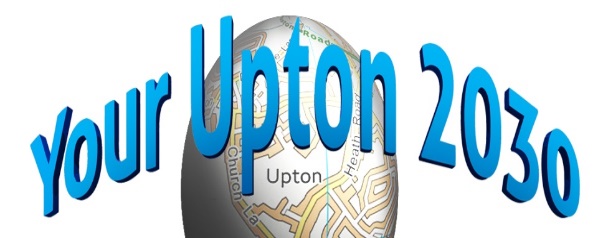 Email: np@uptonbychester.org.ukMINUTES OF NDP STEERING GROUP MEETINGMonday 28th January 2019, 7.30 pm at The Pavilion, Wealstone LanePresent: David Evans, Cllr Jill Houlbrook, John Every, Sue Stanley (in the chair), Cllr Adrian Walmsley, Mike WordenAPOLOGIES for ABSENCE: Cllr Jean Evans, Alan Lingard, Cllr Alison Bennion,MINUTES OF THE LAST MEETING – approved
POLICIESThe group went through each of the Draft Policies collated by David. A number of amendments were suggested and it was agreed that the Policies would be recirculated to the group inviting further comments within a week or so. John spoke about the Transport policies. Mike suggested that there should be a policy on cycleway provision and asked whether we could make more specific reference to the local list. The group agreed to try to focus John Heselwoods time on matters which the Group were not well placed to deal with. A meeting was to be held with him shortly. The group thanked David for his hard work in pulling the policies and the text together and those who had worked on individual elements. ACTION: David to circulate. All to comment. NEXT STEPSThe group considered how and when to report to the Parish Council before consulting on a draft Plan. It was agreed that there should be a further meeting of the Group on 18 February before presenting to the Parish Council on 25 February.  ACTION: Sue will edit the summary and send out to the SG as a work in progressDATE & TIME OF THE NEXT MEETING:  Monday 18 February at 7.30 pm